Задание 19.В VIII-X вв. считается периодом образования государств на Руси и в Европе. Используя исторические знания, приведите аргументы в подтверждение точки зрения, что данный процесс был характерен как для восточных славян, так и народов, которые населяли балканский полуостров: один аргумент для Руси и один для балканских государств. При изложении аргументов обязательно используйте исторические факты.Ответ запишите в следующем виде.Аргумент для Руси: _______________________________________________Аргумент для балканских государств: ________________________________________________Пояснение.Правильный ответ должен содержать аргументы:1) для Руси, например: согласно «Повести временных лет», в 862 году восточно-славянские племена призвали на княжение варягов, которые положили начало династии русских князей Рюриковичей. Князь Олег объединил Новгород и Киев в 882 г. Это событие считается датой основания Древнерусского государства.;2) для балканских государств, например: во второй половине VIII — первой половине IX века в центре сербских земель — Рашке возникает первое государственное объединение на основе объединения территориальных общин южных славян (жупов). Первый известный князь сербов на Балканах — Вишеслав, который под своей властью объединил несколько жупов и положил начало династии сербских князей Властимировичей. Он правил с 730 по 780 год, а после него трон наследовал его сын Радослав.В IX-X вв. происходит процесс крещения славян. Используя исторические знания, приведите аргументы в подтверждение точки зрения, что христианизация славян повлияли на дальнейшую внутреннюю политику правительств в странах, где она происходила: один аргумент для Руси и один для любого балканского государства. При изложении аргументов обязательно используйте исторические факты.Ответ запишите в следующем виде.Аргумент для России: _______________________________________________Аргумент для балканского государства: ________________________________________________Пояснение.Правильный ответ должен содержать аргументы:1) для Руси, например: после Крещения Руси в 988 г. укрепляется власть князя, он активно начинает насаждать христианство среди подвластных племён. С подачи княжеской верхушки начинает активно развиваться зодчество и живопись (иконопись, фрески и т. д.), происходит проникновение византийской культуры. Активно распространяется кириллическая письменность и книжная традиция: именно после крещения Руси возникли первые памятники древнерусской письменной культуры: летописи, «Слово о законе и благодати» и т. д.2) для балканских государств, например: в 863 г. по инициативе хана Бориса началась христианизация Болгарии. Глава государства поддерживал византийскую миссию, которая занималась крещением и просвещением болгар. он выделял деньги на строительство церквей. Борис и его наследники использовал христианство для преодоления разделение населения на славян и пра-болгаров и формирования народа с единой христианский культурой. По инициативе Бориса в Болгарии была введена кириллическая письменность.Реки были важным фактором формирования и развития государства как в Древнем Двуречии, так и в Древней Руси. Используя исторические знания, приведите аргументы в подтверждение точки зрения, что оба указанных фактора повлияли на дальнейшую судьбу данных государств: один аргумент для России и один для Древнего Двуречья. При изложении аргументов обязательно используйте исторические факты.Ответ запишите в следующем виде.Аргумент для России: _______________________________________________Аргумент для Древнего Двуречья: ________________________________________________Пояснение.Правильный ответ должен содержать аргументы:1) для России, например: через такие реки, как Волхов и Днепр проходил торговый путь «из варяг в греки». Этот торговый путь, связывал русские земли со скандинавскими странами и с Византией. Активные торговые отношения способствовали росту богатства древнерусских городов и формированию знати, которая стремилась взять управление в свои руки — все это стало предпосылкой возникновения государства;2) для Древнего Двуречья, например: вблизи рек Евфрат и Тигр строились шумерские города и развивалось земледелие. Вода давала земле необходимую влагу и способствовала высоким урожаям. Хорошая урожайность позволяла создать излишки, которые приводили к обогащению знати и формированию государства.В XI-XII веке в Европе и на Руси организовываются походы против других народов, которые имеют религиозное значение. Используя исторические знания, приведите аргументы в подтверждение точки зрения, что данные процессы происходили как на Руси, так и в Европе: один аргумент для России и один для любой европейской страны. При изложении аргументов обязательно используйте исторические факты.Ответ запишите в следующем виде.Аргумент для Руси: _______________________________________________Аргумент для европейской страны: ____________________________________Пояснение.Правильный ответ должен содержать аргументы:1) для России, например: борьба с половцами в начале XII века приобретает религиозный характер. Так, поход 1111 г. получил название «Крестового похода в степь» и был направлен против «поганых» (язычников) кочевников;2) для Франции, например: после призыва Папы Римского конце XI века освободить гроб Господень от мусульман, сотни феодалов и простых французов стали нашивать кресты на одежду и отправляться на Ближний Восток в поход против местного арабского населения, которое исповедовало ислам. Эти процессы получили название Крестовые походы.Согласно летописи в 862 г. ильменские словене пригласили к себе варягов. А в 1066 г. нормандский герцог Вильгельм высадился с войском на территории Англии. Используя исторические знания, приведите аргументы в подтверждение точки зрения, что оба указанных события привели к важным последствиям для развития восточнославянского общества и Англии соответственно: один аргумент для восточнославянского общества, один для Англии. При изложении аргументов обязательно используйте исторические факты.Ответ запишите в следующем виде.Аргумент для восточнославянского общества: _________________________Аргумент для Англии: ______________________________________________Пояснение.Аргументы:1) для восточнославянского общества, например: варяжские князья стремились подчинить своей власти окрестные племена и взять под свой контроль торговый путь из варяг в греки для получения дани и торговых пошлин; с этой целью князь Олег объединил Новгород и Киев под своей властью и тем самым способствовал объединению славянских племен и образованию единого Древнерусского государства;2) для Англии, например: после завоевания Англии долгое время нормандская знать оставалась чуждой для основной массынаселения (короли и знать даже не говорили на английском), против неё постоянно поднимались восстания; это заставляло знать группироваться вокруг королевской власти и способствовало ранней централизации власти.Задание 18.Используя знания по истории России, раскройте смысл понятия и факт его подтверждающийЗакупы                    «Земский собор»                     «вече»Посад                            «баскаки»                                  «дружина»«Судебник Ивана III»                     «опричнина»                        «бояре»«местничество»                                            «Семибоярщина»«черносошные крестьяне»                           «земщина»Задание 17 В 988 г. Владимир Святославич крестил Русь. Укажите три любых последствия данного события.Пояснение.Могут быть указаны следующие последствия:1) вместе с христианством на Русь пришла высокая культура христианского мира (грамотность, иконопись, каменное строительство).;2) принятие новой веры укрепило власть киевского князя;3) рост международного авторитета Руси, появилась возможность заключать династические браки с Византией и Европейскими странами;4) начало гонений на язычников, распространение двоеверия.В первой трети XII века Русь окончательно распадается на независимые княжества. Укажите три любых последствия данного события (явления).Пояснение.Могут быть указаны следующие последствия:1) сокращается общая обороноспособность русских княжеств;2) происходит экономический расцвет княжеств: растут города, развивается торговля и ремесло;3) развитие уникальной культуры в каждом княжестве: архитектура, летописание и т. д.;4) рост числа княжеских усобиц, запустение Киева и отток населения в другие княжества.Задание 11 № 4981 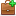 Какие суждения, относящиеся к исторической ситуации, обозначенной на схеме, являются верными? Выберите несколько суждений из шести предложенных. Запишите в ответ цифры, под которыми они указаны. 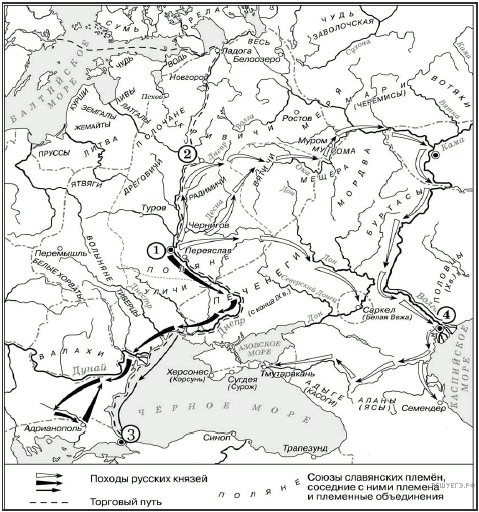 1) На схеме обозначен город — племенной центр ильменских словен.2) Цифрой «2» на схеме обозначен город — центр восточнославянского племенного союза древлян.3) Поход князя Игоря, совершённый в 941 г. и обозначенный на схеме стрелками , был успешным.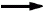 4) Цифрой «4» на схеме обозначена столица Хазарского каганата.5) Торговый путь, обозначенный на схеме, соединял Древнерусское государство со странами Арабского Востока.6) На схеме обозначено место обитания союза кочевых племён, крупную победу над которым в 1036 г. одержал киевский князь Ярослав Мудрый.Показать другие задания этого блокаПояснение.1) На схеме обозначен город — племенной центр ильменских словен — ДА, верно.2) Цифрой «2» на схеме обозначен город — центр восточнославянского племенного союза древлян — НЕТ, неверно, на карте не обозначен Искоростень.3) Поход князя Игоря, совершённый в 941 г. и обозначенный на схеме стрелками , был успешным — НЕТ, неверно, он был неудачным.4) Цифрой «4» на схеме обозначена столица Хазарского каганата — ДА, верно, это Итиль — столица Хазарского каганата.5) Торговый путь, обозначенный на схеме, соединял Древнерусское государство со странами Арабского Востока — НЕТ, неверно, он вел в Константинополь.6) На схеме обозначено место обитания союза кочевых племён, крупную победу над которым в 1036 г. одержал киевский князь Ярослав Мудрый — ДА, верно, печенегов разбил Ярослав Мудрый.Ответ: 146.Кто из перечисленных исторических лиц были современниками?1) Юрий Долгорукий и Ярослав Осмомысл2) Александр Невский и Ярослав Мудрый3) Всеволод III Большое Гнездо и Владимир Мономах4) Андрей Боголюбский и Владимир СвятойПояснение.Ярослав Владимирович (Владими́ркович) Осмомысл (ок. 1130—1 октября 1187) был современником Юрия Долгорукого 1090-е годы — 15 мая 1157 года.Правильный ответ: 1Установите соответствие между фрагментами исторических источников и их краткими характеристиками: к каждому фрагменту, обозначенному буквой, подберите по две соответствующие характеристики, обозначенные цифрами.ФРАГМЕНТЫ ИСТОЧНИКОВА) «1. Убьет муж мужа, то мстит брат за брата, или сын за отца, или сын брата, или сын сестры; если не будет никто мстить, то 40 гривен за убитого. Если убитый — русин, или гридин, или купец, или ябедник, или мечник, или же изгой, или словенин, то 40 гривен уплатить за него.<….>4. Если ударить мечом, не вынув его из ножен, или рукоятью меча, то 12 гривен за обиду. <….>8. Если кто вынет меч, а не ударит, то тот платит гривну. <….>10. Если холоп бежит и скроется у варяга или у колбяга, а они его в течение трех дней не выведут, а обнаружат на третий день, то господину отобрать своего холопа, а 3 гривны за обиду.11. Если кто поедет на чужом коне без спросу, то уплатить 3 гривны. <….>16. Если холоп ударит свободного мужа и убежит в хоромы своего господина и тот начнет его не выдавать, то холопа взять и господин платит за него 12 гривен, а затем, где холопа застанет тот ударенный человек, пусть бьет его.17. А если кто сломает копье, щит или испортит одежду, и испортивший захочет удержать у себя, то взять с него деньгами; а если тот, кто испортил, начнет настаивать (на возвращении испорченной вещи), платить деньгами, сколько стоит вещь.18. Если убьют огнищанина умышленно, то убийце платить за него 80 гривен, а люди не платят; а за княжеского подъездного 80 гривен. <….>20. Если убьют огнищанина у клети, у коня, или у стада, или во время кражи коровы, то убить его, как пса; тот же закон и для тиуна.23. А за убитого смерда или холопа 5 гривен. <….>»Б) «В год 6605 (летоисчисление от Сотворения мира). <…>. Пришли Святополк, и Владимир, и Давыд Игоревич, и Василько Ростиславич, и Давыд Святославич, и брат его Олег, и собрались на совет в Любече для установления мира, и говорили друг другу: "Зачем губим Русскую землю, сами между собой устраивая распри? А половцы землю нашу несут розно и рады, что между нами идут воины. Да отныне объединимся единым сердцем и будем блюсти Русскую землю, и пусть каждый владеет отчиной своей: Святополк - Киевом, Изяславовой отчиной, Владимир — Всеволодовой, Давыд и Олег и Ярослав — Святославовой, и те, кому Всеволод роздал города: Давыду — Владимир, Ростиславичам же: Володарю — Перемышль, Васильку — Теребовль". И на том целовали крест: "Если отныне кто на кого пойдет, против того будем мы все и крест честной". Сказали все: "Да будет против того крест честной и вся земля Русская". И, попрощавшись, пошли восвояси».ХАРАКТЕРИСТИКИ1) Документ посвящен попытке прекратить междоусобную рознь в Киевской Руси в конце XIIв.2) Отрывок из документа взят из первого письменного сборника законов на Руси.3) Первые письменные законы на Руси появились при княгине Ольге.4) Одним из участников съезда князей был Владимир Мономах.5) Одним из составителей «Русской правды» являлся Ярослав Мудрый.6) По решению съезда князья хотели объединиться для борьбы против половцев.Пояснение.1) Документ посвящен попытке прекратить междоусобную рознь в Киевской Руси в конце XIIв. — нет.2) Отрывок из документа взят из первого письменного сборника законов на Руси — да, к отрывку А. Это текст "Русской Правды".3) Первые письменные законы на Руси появились при княгине Ольге — нет.4) Одним из участников съезда князей был Владимир Мономах — да, к отрывку Б. Это Время Владимира Мономаха.5) Одним из составителей «Русской правды» являлся Ярослав Мудрый — да, к отрывку А. Это текст "Русской Правды".6) По решению съезда князья хотели объединиться для борьбы против половцев — да, к отрывку Б. Это Время Владимира Мономаха.Ответ: 2546.Выберите из предложенных вариантов ОДНОГО исторического деятеля определенной эпохи и напишите его исторический портрет.1) Ярослав Мудрый;2) С. Ю. Витте;3) Г. К. Жуков;4) Бенито Муссолини.Укажите время жизни исторического деятеля (с точностью до десятилетия или части века). Назовите основные направления его деятельности и дайте их краткую характеристику. Укажите результаты его деятельности.Пояснение.Ярослав Мудрый (1019-1054)Основные направления деятельности:1. Борьба Ярослава Владимировича за власть с претендентами на великокняжеский пре-стол в Киеве1. Борьба великого киевского князя за установление своей власти на всей территории Руси2. Строительство городов и крепостей с целью укрепления обороноспособности русских земель3. Окончательный разгром Ярославом под Киевом печенегов (1036)4. Создание Киевской митрополии и утверждении митрополитом первого из русских Илариона5. Создание первого источника письменного права на Руси - «Правды Ярослава»6. Строительство церквей и монастырей7. Активная внешнеполитическая деятельность ЯрославаИтоги:1. Установление единоличной власти на всей территории Руси2. Усиление обороноспособности государства3. Ликвидация печенежской угрозы4. Распространение христианской культуры на Руси5. Укрепление политических и культурных связей Руси с соседними государствами по-средством династических браков своих дочерей и сыновей6. Дальнейшее развитие сотрудничества Руси с Византией7. Развитие религиозной и светской культуры8. Появление писаного права на Руси9. Развитие церковного зодчестваВыберите из предложенных вариантов ОДНОГО исторического деятеля определённой эпохи и напишите его исторический портрет. Укажите время жизни исторического деятеля. Дайте краткую характеристику основных направлений (событий, достижений и т. п.) и результатов его деятельности.1) Ярослав Мудрый;2) С. Ю. Витте;3) Г. К. Жуков;4) Карл Великий.Пояснение.Ярослав Мудрый (1019-1054)Основные направления деятельности:1. Борьба Ярослава Владимировича за власть с претендентами на великокняжеский престол в Киеве1. Борьба великого киевского князя за установление своей власти на всей территории Руси2. Строительство городов и крепостей с целью укрепления обороноспособности русских земель3. Окончательный разгром Ярославом под Киевом печенегов (1036)4. Создание Киевской митрополии и утверждении митрополитом первого из русских Илариона5. Создание первого источника письменного права на Руси - «Правды Ярослава»6. Строительство церквей и монастырей7. Активная внешнеполитическая деятельность ЯрославаИтоги:1. Установление единоличной власти на всей территории Руси2. Усиление обороноспособности государства3. Ликвидация печенежской угрозы4. Распространение христианской культуры на Руси5. Укрепление политических и культурных связей Руси с соседними государствами посредством династических браков своих дочерей и сыновей6. Дальнейшее развитие сотрудничества Руси с Византией7. Развитие религиозной и светской культуры8. Появление писаного права на Руси9. Развитие церковного зодчестваСергей Юльевич Витте (1849-1915)Основные направления деятельности:1. Русский государственный деятель, министр путей сообщения, министр финансов, председатель Комитета министров, председатель Совета министров2. Сторонник ускоренного промышленного развития3. Жёсткая налоговая политика, увеличение косвенных налогов, введение государственной винной монополии4. Протекционизм, призванный защитить российскую промышленность от иностранных конкурентов5. Финансовая реформа6. Широкое привлечение в страну иностранного капитала7. Реформа железнодорожных тарифов8. Реформа налогообложения промышленности9. Манифест 17 октября 1905, обещавший гражданские свободы.Итоги:1. Введение золотого обеспечения рубля и его свободная конвертация2. Ликвидация ставших обычным явлением крупные скопления неперевезённых грузов3. Создание Государственной Думы, преобразование Государственного Совета, введение избирательного законодательства и редактирование Основных государственных законов Российской империи4. Сооружение Транссибирской магистрали и Китайско.Восточной железной дорогиГеоргий Константинович Жуков (1896-1974)Основные направления деятельности:1. Советский военачальник, Маршал Советского Союза, министр обороны СССР2. В Гражданскую войну красноармеец Георгий Жуков сражался на Восточном, Западном и Южном фронтах3. Возглавил управление Южного фронта, созданного на базе Киевского особого военного округа4. Принял участие в двух двухсторонних оперативно.стратегических играх на картах на тему «Наступательная операция фронта с прорывом УР».5. Принял участие в составлении «Соображений по плану стратегического развёртывания сил Советского Союза на случай войны с Германией и её союзниками»6. В годы Великой Отечественной войны занимал посты начальника Генерального штаба РККА, члена Ставки Главного командования, Ставки Верховного Командования, Ставки Верховного Главнокомандования, являлся заместителем Верховного Главнокомандующего, первый заместитель народного комиссара обороны Союза ССР, командовал фронтами: Резервным, Ленинградским, Западным, 1-м Украинским, 1-м Белорусским7. Провёл наступательную Ельнинскую операцию8. Московское контрнаступление9. Ржевско-Вяземская операция10. Первая Ржевско-Сычёвская операция11. Вторая Ржевско-Сычёвская операция - Операция «Марс»12. Координировал действия фронтов в операции «Искра» при прорыве Ленинградской блокады13. Принял от гитлеровского генерал-фельдмаршала Вильгельма Кейтеля безоговорочную капитуляцию войск фашистской ГерманииИтоги:1. По итогам военных игр Жуков был выдвинут Сталиным на пост начальника Генерального Штаба.2. Предотвращена переброска немецких резервов с центрального направления советско-германского фронта на южное, где они могли бы отрицательно повлиять на ход и исход Сталинградской битвы3. Снята блокада Ленинграда4. Удостоен высшей военной награды - ордена «Победа»5. Капитуляция войск фашистской ГерманииКарл ВеликийГоды жизни: 768 – 814 гг.Карл Великий – Король франков, король лангобардов, герцог Баварии, император Запада.Основные направления деятельности:1. Расширение территорий Франкского государства.2. Формирование феодальных отношений в Западной Европе.3. Создание благоустроенного христианского государства.4. Развитие образования.Основные итоги деятельности:1. За время его царствования франки совершили 53 похода, из них 27 возглавлял сам Карл. Территория государства за время его правления увеличилась вдвое.2. Высшая знать страны, связанная с Карлом ленной присягой, обязана была являться на войну с подвластными людьми. С 789 Карл неоднократно издавал указы, предписывавшие каждому свободному человеку найти себе сеньора, под началом которого он должен служить. Увеличивалось число зависимых крестьян.3. Император строил своё государство на религиозном фундаменте, государственное устройство было подчинено христианским принципам. Приняв на себя миссию «защитника Церкви», Карл подчинил её себе, а для укрепления политического влияния своей державы он использовал проповедь христианства.4. В 787 был издан указ о создании школ при монастырях, в 789 — об обязательном образовании всего свободного мужского населения (остался невыполненным). При дворе сложился ученый кружок во главе с Карлом, названный Академией.За свои заслуги ещё при жизни Карл получил прозвище «Великий».Спрятать пояснение · Поделиться · Сообщить об ошибке · ПомощьЗадания Д1 № 724 Современником Дмитрия Донского был1) Ярослав Мудрый2) Сергий Радонежский3) Иван Федоров4) Феофан ПрокоповичПояснение.Настоятель Троице-Сергиева монастыря Сергий Радонежский благословил Дмитрия Донского на битву с монголами на Куликовом поле в 1380 г. Ярослав Мудрый — киевский князь XI в. Иван Федоров — первопечатник, основатель типографии в Москве в XVI в. Феофан Прокопович — церковный деятель XVIII в.Правильный ответ указан под номером: 2.Спрятать пояснение · Поделиться · Сообщить об ошибке · ПомощьУстановите соответствие между именами исторических личностей и их деятельностью.Запишите в ответ цифры, расположив их в порядке, соответствующем буквам:Пояснение.А) Ярослав Мудрый разгромил печенегов в 1036 г.Б) Андрей Боголюбский перенес столицу во Владимир.В) Владимир Мономах написал «Поучение детям».Г) Дмитрий Донской победил монголов на Куликовом поле в 1380 г.Лишнее: «Юрьев день» ввел по Судебнику 1497 г. князь Иван III.Ответ: 2143.Заполните пустые ячейки таблицы, используя представленные в приведённом ниже списке данные. Для каждой ячейки, обозначенной буквами, выберите номер нужного элемента.Пропущенные элементы:1) Владимир Красное Солнышко2) XVI в.3) провозглашение крестовых походов4) крещение Руси5) предание анафеме Православной церкви католиками6) XIV в.7) Иван III8) XI в.9) Ярослав МудрыйЗапишите в ответ цифры, расположив их в порядке, соответствующем буквам:Пояснение.А) Иван IV в XVI в. ввел опричнину.Б)−В) Владимир Красное Солнышко в X в. ввел христианство на Руси (крещение Руси).Г) Ярослав Мудрый учредил в XI в. первый письменный сборник законов.Д)−Е) Урбан II призвал христиан начать крестовые походы в 1095 г.Ответ: 214938.Заполните пустые ячейки таблицы, используя приведённый ниже список пропущенных элементов: для каждого пропуска, обозначенного буквами, выберите номер нужного элемента.Пропущенные элементы:1) Иван Великий2) Дмитрий Донской3) Ярослав Мудрый4) Софья Палеолог, Ахмат5) XV в.6) древлянский князь Мал, воевода Претич7) XVI в.8) княгиня Ольга9) XI в.Запишите в ответ цифры, расположив их в порядке, соответствующем буквам:Согласно летописным свидетельствам Рюрик правил во второй половине IX в. в (во)1) Киеве2) Новгороде3) Владимире4) ЧерниговеПрочтите отрывок из сочинения историка и назовите князя, о котором идёт речь.«Ещё при жизни матери, оставив на попечении Ольги Киевское княжество, [князь] совершил первые свои блестящие походы. Он пошёл на Оку и подчинил вятичей, которые тогда платили дань хазарам; затем обратился на хазар и разгромил Хазарское царство, взяв главные города хазар... Наконец, [князь] проник на Волгу, разорил землю камских болгар и взял их город Болгар. Словом, [он] победил и разорил всех восточных соседей Руси, входивших в систему Хазарской державы. Главной силой в Причерноморье становилась теперь Русь».1) Рюрик2) Святослав3) Владимир4) ОлегРасположите следующие события в хронологической последовательности. Запишите цифры, которыми обозначены события, в правильной последовательности в ответ.1) захват князем Олегом Киева2) восстание древлян, гибель князя Игоря3) принятие Русской правды4) походы князя Святослава в Дунайскую Болгарию5) призвание Рюрика в НовгородПояснение.Захват князем Олегом Киева — 882 г. Восстание древлян, гибель князя Игоря — 945 г. Принятие Русской правды — 1019—1054 г. Походы князя Святослава в Дунайскую Болгарию — 967—972 г. Призвание Рюрика в Новгород — 862 г.Что из перечисленного относится к X в.? Выберите три ответа и запишите в таблицу цифры, под которыми они указаны.1) восстание древлян и убийство князя Игоря2) разгром Хазарского каганата князем Святославом3) первое упоминание Москвы в летописи4) начало княжения Рюрика в Новгороде5) съезд князей в Любече6) поездка княгини Ольги в Константинополь и принятие ею христианстваПояснение.1) восстание древлян и убийство князя Игоря — ДА, верно.2) разгром Хазарского каганата князем Святославом — ДА, верно.3) первое упоминание Москвы в летописи — НЕТ, неверно.4) начало княжения Рюрика в Новгороде — НЕТ, неверно.5) съезд князей в Любече — НЕТ, неверно.6) поездка княгини Ольги в Константинополь и принятие ею христианства — ДА, верно.Какие суждения, относящиеся к событиям, обозначенным на схеме, являются верными? Выберите несколько суждений из шести предложенных.Цифры укажите в порядке возрастания.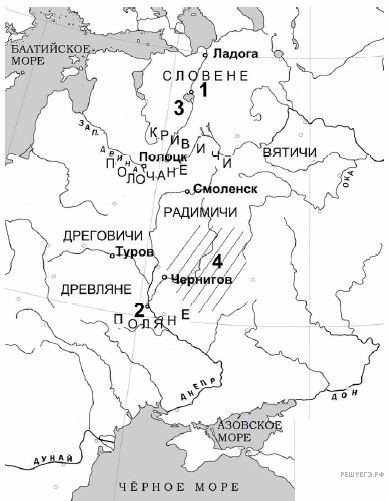 1) Через озеро, обозначенное на схеме цифрой «3», проходил торговый путь «из варяг в греки».2) Города, обозначенные на схеме цифрами «1» и «2», объединил под своей властью князь Рюрик.3) Объединение под одной властью городов, обозначенных на схеме цифрами «1» и «2», произошло в IX в.4) После создания единого Древнерусского государства столицей стал город, обозначенный на схеме цифрой «1».5) В результате восстания, поднятого восточнославянским союзом, территория которого обозначена на схеме цифрой «4», погиб князь Игорь.6) Город, обозначенный на схеме цифрой «1», впоследствии был известен большими полномочиями местного вече.Показать другие задания этого блокаПояснение.1) Через озеро, обозначенное на схеме цифрой «3», проходил торговый путь «из варяг в греки» — ДА, верно.2) Города, обозначенные на схеме цифрами «1» и «2», объединил под своей властью князь Рюрик — НЕТ, неверно.3) Объединение под одной властью городов, обозначенных на схеме цифрами «1» и «2», произошло в IX в. — ДА, верно.4) После создания единого Древнерусского государства столицей стал город, обозначенный на схеме цифрой «1» — НЕТ, неверно.5) В результате восстания, поднятого восточнославянским союзом, территория которого обозначена на схеме цифрой «4», погиб князь Игорь — НЕТ, неверно.6) Город, обозначенный на схеме цифрой «1», впоследствии был известен большими полномочиями местного вече — ДА, верно.Ответ: 136.Каковы были последствия описанного в документе события? (Укажите не менее двух последствий.)Прочтите отрывок из исторического источника и кратко ответьте на вопросы 12 и 13. Ответы предполагают использование информации из источника, а также применение исторических знаний по курсу истории соответствующего периода.Из исторического очерка:«В год 6370 изгнали варягов за море, и не дали им дани, и начали сами собой владеть, и не было среди них правды, и встал род на род, и была у них усобица, и стали воевать друг с другом. И сказали себе: „Поищем себе князя, который бы владел нами и судил по праву". И пошли за море к варягам, к руси... Сказали руси чудь, словене, кривичи и весь: „Земля наша велика и обильна, а порядка в ней нет. Приходите княжить и владеть нами". И избрались трое братьев со своими родами, и взяли с собой всю русь, и пришли, и сел старший, Рюрик, в Новгороде, а другой, Синеус,— на Белоозере, а третий, Трувор,— в Изборске. И от тех варягов прозвалась Русская земля».Спрятать

Показать другие задания к этому текстуПояснение.— призвание Рюрика считается началом русской государственности;— Рюрик положил начало династии русских князей Рюриковичей;— начало процесса объединения восточно-славянских племен и т. д.Прочтите отрывок из летописи.«В год 6390 (летоисчисление от Сотворения мира). Выступил в поход Олег, взяв с собою много воинов: варягов, чудь, словен, мерю, весь, кривичей, и пришел к Смоленску с кривичами, и принял власть в городе, и посадил в нем своего мужа. Оттуда отправился вниз, и взял Любеч, и также посадил мужа своего. И пришли к горам Киевским, и узнал Олег, что княжат тут Аскольд и Дир. Спрятал он одних воинов в ладьях, а других оставил поза-ди, и сам приступил, неся младенца Игорь. И подплыл к Угорской горе, спрятав своих воинов, и послал к Аскольду и Диру, говоря им, что-де "мы купцы, идем в Греки от Олега и княжича Игоря. Придите к нам, к родичам своим". Когда же Аскольд и Дир пришли, выскочили все остальные из ладей, и сказал Олег Аскольду и Диру: "Не князья вы и не княжеского рода, но я княжеского рода", и показал Игоря: "А это сын Рюрика". И убили Аскольда и Дира, отнесли на гору и погребли Аскольда на горе, которая называется ныне Угорской, где теперь Ольмин двор; на той могиле Ольма поставил церковь святого Николы; а Дирова могила - за церковью святой Ирины. И сел Олег, княжа, в Киеве, и сказал Олег: "Да будет это мать городам русским". И были у него варяги, и славяне, и прочие, прозвавшиеся русью. Тот Олег начал ставить города и установил дани словенам, и кривичам, и мери, и установил варягам давать дань от Новгорода по 300 гривен ежегодно ради сохранения мира, что и давалось варягам до самой смерти Ярослава».Используя отрывок и знания по истории, выберите в приведённом списке верные суждения. Запишите в ответ цифры, под которыми они указаны.1) Олег был первым скандинавским князем, приглашённым на Русь славянскими и финскими племенами2) после Олега правил Русью князь Святослав3) Олег первым из князей подписал выгодный для Руси договор с Византией4) указанные события относятся к концу IX в.5) варяги — наёмные воины из Скандинавии на службе древнерусских князей6) чудь, меря, весь относятся к восточнославянским племенамПояснение.1) Олег был первым скандинавским князем, приглашённым на Русь славянскими и финскими племенами — НЕТ, неверно, Олег был русским князем.2) после Олега правил Русью князь Святослав — НЕТ, неверно, после Олега правил Игорь.3) Олег первым из князей подписал выгодный для Руси договор с Византией — ДА, верно 907 г., 911 г.4) указанные события относятся к концу IX в. — ДА, верно, в 882 г. (IX в.) Олег объединил Киев и Новгород.5) варяги — наёмные воины из Скандинавии на службе древнерусских князей — ДА, верно.6) чудь, меря, весь относятся к восточнославянским племенам — НЕТ, неверно, чудь, меря, весь — финно-угорские племена.Ответ: 345.Прочтите отрывок из «Повести временных лет» и назовите киевского князя, о котором идёт речь.«Древляне же, услышав, что идёт [князь] снова, держали совет с князем своим Малом: "Если повадится волк к овцам, то вынесет всё стадо, пока не убьют его; так и этот: если не убьём его, то всех нас погубит". И послали к нему, говоря: "Зачем идёшь опять? Забрал уже всю дань". И не послушал их [князь]; и древляне, выйдя из города Искоростеня, убили [князя] и всю дружину его, так как было её мало. И погребён был [князь], и есть могила его у Искоростеня в Деревской земле и до сего времени».1) Олег2) Святослав3) Рюрик4) ИгорьПояснение.В 945 г. древлянами был убит князь Игорь за попытку собрать дань два раза.Правильный ответ указан под номером: 4.Прочтите отрывок из сочинения историка и назовите князя, о котором идёт речь.«[Князь] собрал вокруг себя беспредельно преданную дружину из пришлых варягов, местных славян и кочевых торков и отдался далёким предприятиям: в походах он делил с простыми воинами все опасности и лишения, не возил с собой ни запасов, ни котлов, обходился без шатров, спал на голой земле, подложив под голову седло, и т. п. Прежде всего он двинулся через низовье Дона на хазар, разрушил построенную византийцами крепость Саркел, разграбил хазарскую столицу Итиль и хазарский торговый город Семендар... Походы [князя] вконец расстроили Хазарское царство, хазары уже более не могли подняться, их место в степях заняли более дикие печенеги».1) Святослав2) Рюрик3) Владимир4) ИгорьПояснение.Святосла́в И́горевич (Свѧтославъ Игоревичь, 942 — март 972) — князь новгородский в 945—969 годах, великий князь киевский с 945 по 972 год, прославился как полководец. Разбил Волжскую Булгарию и Хазарский каганат.Правильный ответ указан под номером: 1.С каким событием в истории России связано начало правления династии Рюриковичей?1) c походом князя Олега на Киев2) с призванием варягов3) с крещением Руси4) с изданием Русской правдыПояснение.Начало правления династии Рюриковичей связано с призванием варягов в 862 году в Новгород. Все русские князья и цари (1598 г.) считали себя потомками легендарного князя Рюрика. Поход Олега на Киев (882 г.), крещение Руси (988 г.), издание Русской правды (XI−XII вв.) —  это события, связанные с историей первого государства —  Древняя Русь.Правильный ответ указан под номером: 2.Рассмотрите изображение и выполните задание.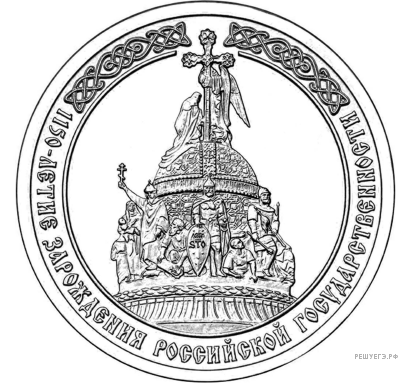 Укажите изображения памятников архитектуры, созданных наиболее близко по времени к событию, в честь юбилея которого выпущена монета. В ответе запишите две цифры, под которыми они указаны.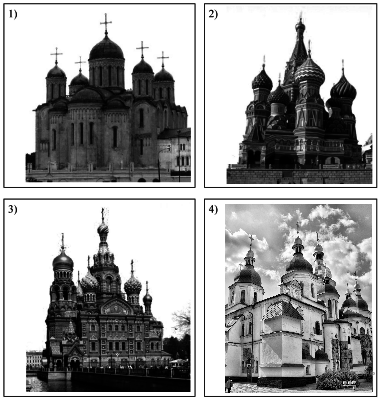 Пояснение.1) изображен Успенский собор во Владимире построенный в XII в.2) Храм Василия Блаженного (Покрова, что на Рву), был построен в XVI в.3) Храм Спаса на крови, был построен в XIX−XX вв.4) изображен Софийский собор в Киеве, XI в.Ответ: 14.Какие суждения о данной марке являются верными? Выберите два суждения из пяти предложенных. Запишите в ответ цифры, под которыми они указаны.1) Марка выпущена в период президентства Б. Н. Ельцина.2) Памятник, изображённый на марке, находится в городе, стоящем на реке Волхов.3) Автор памятника, изображённого на марке — скульптор М. О. Микешин.4) Правитель, имя которого написано на марке, объединил под своей властью Киев и Новгород.5) Один из исторических деятелей, чьи изображения представлены на памятнике, — С. Т. Разин.Показать другие задания этого блокаПояснение.1) Марка выпущена в период президентства Б. Н. Ельцина — НЕТ, неверно в 2002 г. Ельцин уже не был президентом.2) Памятник, изображённый на марке, находится в городе, стоящем на реке Волхов — ДА, верно, памятник установлен в Новгороде.3) Автор памятника, изображённого на марке — скульптор М. О. Микешин — ДА, верно.4) Правитель, имя которого написано на марке, объединил под своей властью Киев и Новгород — НЕТ, неверно, Рюрик княжил только в Новгороде.5) Один из исторических деятелей, чьи изображения представлены на памятнике, — С. Т. Разин — НЕТ, неверно.Ответ: 23.Задания Д19 № 10192 Какие из ниже изображённых памятников были созданы в том же веке, что и монумент, изображённый на монете? В ответе запишите две цифры, под которыми они указаны.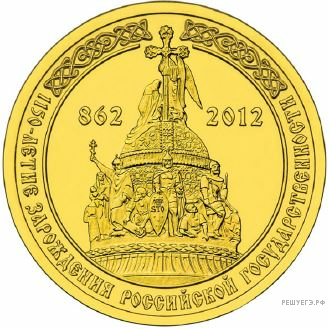 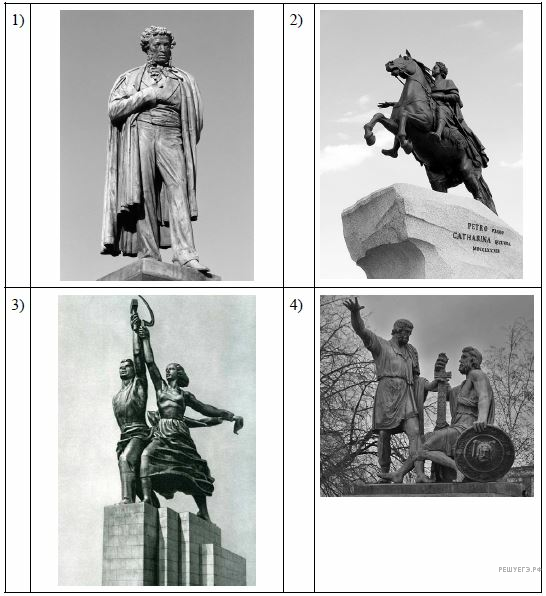 Пояснение · Поделиться · Сообщить об ошибке · ПомощьПояснение.1) Событие, к юбилею которого была выпущена монета, летопись связывает с именем князя Владимира — НЕТ, неверно, Рюрика.2) Создание монумента, изображённого на монете, относится к периоду царствования Александра Второго — ДА, верно.3) Монумент, изображённый на монете, находится в Петербурге — НЕТ, неверно, в Новгороде.4) В монументе, изображённом на монете, подчеркнута важная роль в развитии русской государственности и православной веры — ДА, верно.5) В год выпуска данной монеты в России отмечался 150-летний юбилей отмены крепостного права — НЕТ, неверно, 150 + 1861 = 2011.Ответ: 24.Фрагмент АФрагмент АФрагмент БФрагмент БИСТОРИЧЕСКИЕ ЛИЧНОСТИДЕЯТЕЛЬНОСТЬA) Ярослав МудрыйБ) Андрей БоголюбскийB) Владимир МономахГ) Дмитрий Донской1) перенос столицы в г. Владимир2) разгром печенегов3) победил монголов на Куликовом поле4) написал «Поучение детям»5) ввёл «Юрьев день»AБВГПравительСобытиеВекИван IVВведение опричнины__________(А)__________(Б)__________(В)Х в.__________(Г)Составление первого письменногозаконодательстваXI в.Урбан II__________(Д)__________(Е)АБВГДЕПравительВекСовременникиИван IV__________(А)Андрей Курбский, Борис ГодуновВильгельм Завоеватель__________(Б)__________(В)__________(Г)XIV в.Александр Пересвет, Владимир АндреевичСерпуховской__________(Д)X в.__________(Е)АБВГДЕ